United Memorial Funeral Home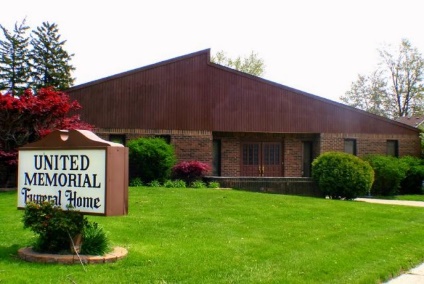 75 Dickinson St.Mt. Clemens, MI. 48043(586)463-8800     fax (586)463-8845  Email:admin@unitedmemorialfh.com
www.unitedmemorialfh.com       	  Cynthia Howell, Funeral Director	Funeral arrangements for: Alexandria BoydVisitation: Saturday, March 13, 2021 9:00 a.m. -10:30 a.m.		United Memorial Funeral Home		75 Dickinson Street		Mt. Clemens, Michigan 48043Funeral: Saturday, March 13, 2021 10:30 a.m.		United Memorial Funeral Home		75 Dickinson Street		Mt. Clemens, Michigan 48043Burial: Clinton Grove Cemetery